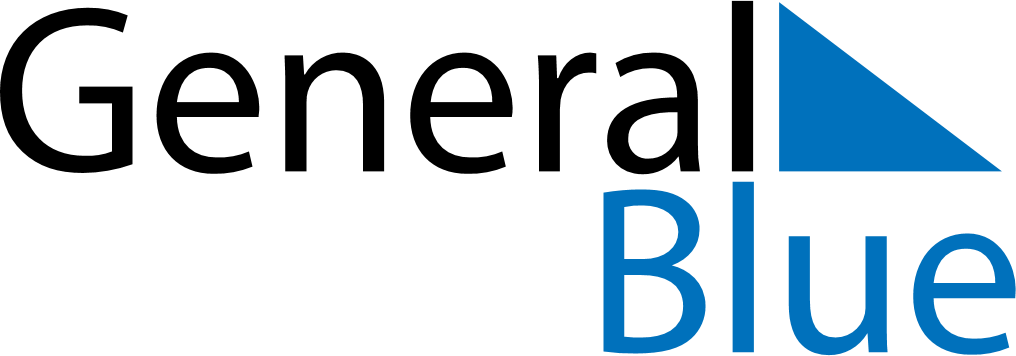 Weekly CalendarAugust 16, 2026 - August 22, 2026Weekly CalendarAugust 16, 2026 - August 22, 2026AMPMSundayAug 16MondayAug 17TuesdayAug 18WednesdayAug 19ThursdayAug 20FridayAug 21SaturdayAug 22